NEMŠKA BRALNA ZNAČKA- Epilesepreis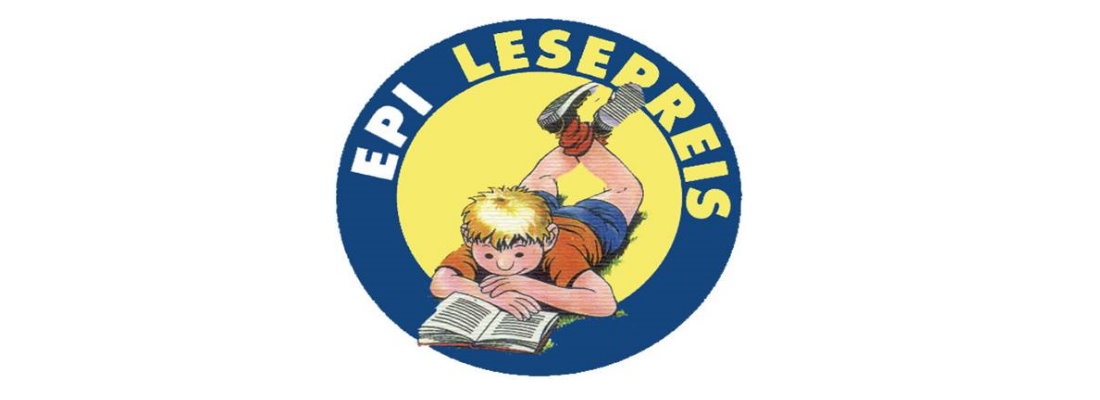 V drugem tednu v marcu je na šoli potekalo tekmovanje iz nemške bralne značke od 4. do 9. razreda. Tekmovanja se je udeležilo 41 učencev. Vsem, ki ste se tekmovanja udeležili, izrekam POHVALO. Iskrene ČESTITKE PA tistim, ki ste osvojili bronasto ali zlato priznanje. Zlato priznanje sta osvojili: ŽANA LUŽNIKMARTA OSOJNIKSrebrno priznanje so osvojili: ANA KLAVŽKATRA POLENIKŽIVA LUŽNIKVITA GORZAJAN OBRETANKAYA PONGRACNEMŠKA BRALNA ZNAČKA- EpilesepreisV drugem tednu v marcu je na šoli potekalo tekmovanje iz nemške bralne značke od 4. do 9. razreda. Tekmovanja se je udeležilo 41 učencev. Vsem, ki ste se tekmovanja udeležili, izrekam POHVALO. Iskrene ČESTITKE PA tistim, ki ste osvojili bronasto ali zlato priznanje. Zlato priznanje sta osvojili: LARA KOGELNIKJULIJA KUMERSrebrno priznanje so osvojili: LIJA KUMEREMAN TOPALOVIĆNEMŠKA BRALNA ZNAČKA- EpilesepreisV drugem tednu v marcu je na šoli potekalo tekmovanje iz nemške bralne značke od 4. do 9. razreda. Tekmovanja se je udeležilo 41 učencev. Vsem, ki ste se tekmovanja udeležili, izrekam POHVALO. Iskrene ČESTITKE PA tistim, ki ste osvojili bronasto ali zlato priznanje. Srebrno priznanje so osvojili: JAŠA VESNICERNANA SREBREURŠKA MLINARNEŽA ŠUŠELALISA SLATINEKALINA VOLERLARA KAMNIKVITA LUŽNIK                                                      NEMŠKA BRALNA ZNAČKA- EpilesepreisV drugem tednu v marcu je na šoli potekalo tekmovanje iz nemške bralne značke od 4. do 9. razreda. Tekmovanja se je udeležilo 41 učencev. Vsem, ki ste se tekmovanja udeležili, izrekam POHVALO. Iskrene ČESTITKE PA tistim, ki ste osvojili bronasto ali zlato priznanje. Srebrno priznanje so osvojili: ŽIVA ŠTERNLANA PRATNEKAR                                                      NEMŠKA BRALNA ZNAČKA- EpilesepreisV drugem tednu v marcu je na šoli potekalo tekmovanje iz nemške bralne značke od 4. do 9. razreda. Tekmovanja se je udeležilo 41 učencev. Vsem, ki ste se tekmovanja udeležili, izrekam POHVALO. Iskrene ČESTITKE PA tistim, ki ste osvojili bronasto ali zlato priznanje. Srebrno priznanje so osvojili: JAKA MENCINGERASJA TOMŠETRINA DIMNIKLANA KOGELNIKUROŠ ODERMARUŠA ROBERURŠKA KAMNIKLANA KAKERZUNEJRA MURATOVIĆ                                                      NEMŠKA BRALNA ZNAČKA- EpilesepreisV drugem tednu v marcu je na šoli potekalo tekmovanje iz nemške bralne značke od 4. do 9. razreda. Tekmovanja se je udeležilo 41 učencev. Vsem, ki ste se tekmovanja udeležili, izrekam POHVALO. Iskrene ČESTITKE PA tistim, ki ste osvojili bronasto ali zlato priznanje. Srebrno priznanje so osvojili: ELA VIDOVIČLIZA POLENIKGAIA GORZA